Перечень мероприятий по улучшению условий труда по результатам 2 внеплановой СОУТ в 2016г.Наименование организации:  Общество с ограниченной ответственностью «Ульяновский автомобильный завод»  Дата составления:   15.11.2016г.      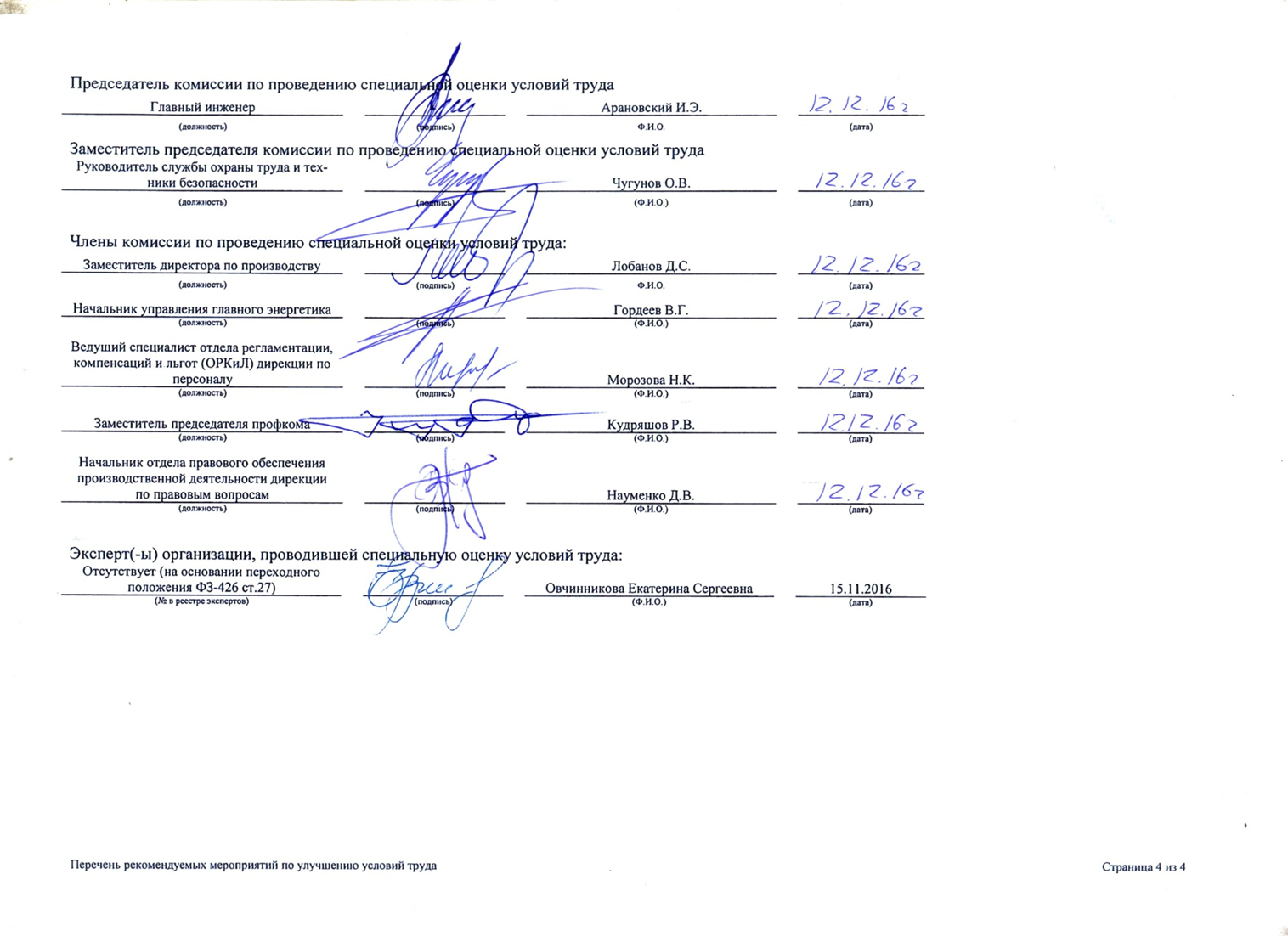 Наименование структурного подразделения, рабочего местаНаименование мероприятияЦель мероприятияСрок
выполненияСтруктурные подразделения, привлекаемые для выполненияОтметка о выполнении123456Ремонтная службаКомплекс транспортных систем, ГПМ, лифтов и ПСиСА, бр.61018.01. Электромонтер по ремонту и обслуживанию электрооборудованияШум: Организовать рациональные режимы труда и отдыхаСнижение времени воздействия шума 2017гРемонтная служба, дирекция по персоналуХимический: Использовать эффективные СИЗОДСнижение контакта с вредными веществами 2017гРемонтная служба, дирекция по персоналу18.02. Слесарь-ремонтник (эл. мостовые краны)Шум: Организовать рациональные режимы труда и отдыхаСнижение времени воздействия шума 2017гРемонтная служба, дирекция по персоналуХимический: Использовать эффективные СИЗОДСнижение контакта с вредными веществами 2017гРемонтная служба, дирекция по персоналу18.03. Слесарь-ремонтник (установка для наплавки крановых колес)Химический: Использовать эффективные СИЗОДСнижение контакта с вредными веществами 2017гРемонтная служба, дирекция по персоналуШум: Организовать рациональные режимы труда и отдыхаСнижение времени воздействия шума 2017гРемонтная служба, дирекция по персоналуСварочное производство (0260)Бригада 12026.01. Контролер сварочных работУсовершенствовать систему вентиляцииСнижение концентрации вредных веществ в воздухе рабочей зоны 2017гСварочное производство, Организовать рациональные режимы труда и отдыхаУменьшение времени контакта с вредными веществами 2017гСварочное производство, дирекция по персоналуОрганизовать рациональные режимы труда и отдыхаСнижение времени воздействия шума 2017гСварочное производство, дирекция по персоналуБригада 15126.02. Рихтовщик кузововУсовершенствовать систему вентиляцииСнижение концентрации вредных веществ в воздухе рабочей зоны 2017гСварочное производство, ООО «УАЗ-Проект», ремонтная служба, управление главного энергетикаОрганизовать рациональные режимы труда и отдыхаУменьшение времени контакта с вредными веществами 2017гСварочное производство, дирекция по персоналуОрганизовать рациональные режимы труда и отдыхаСнижение времени воздействия шума 2017гСварочное производство, дирекция по персоналуОрганизовать рациональные режимы труда и отдыхаСнижение времени воздействия вибрации 2017гСварочное производство, дирекция по персоналуОрганизовать рациональные режимы труда и отдыхаСнижение тяжести трудового процесса 2017гСварочное производство, дирекция по персоналуПрессовый цехУчасток мелкой штамповкиБригада №45025.01. Наладчик холодноштамповочного оборудованияОрганизовать рациональные режимы труда и отдыхаСнижение времени воздействия шума 2017гПрессовый цех, дирекция по персоналу25.02. Наладчик холодноштамповочного оборудованияОрганизовать рациональные режимы труда и отдыхаСнижение времени воздействия шума 2017гПрессовый цех, дирекция по персоналуУчасток ПАМСБригада №45125.03. Слесарь механосборочных работШум: Организовать рациональные режимы труда и отдыхаСнижение времени воздействия шума 2017гПрессовый цех, дирекция по персоналуОрганизовать рациональные режимы труда и отдыхаСнижение времени воздействия вибрации 2017гПрессовый цех, дирекция по персоналуОрганизовать рациональные режимы труда и отдыхаСнижение тяжести трудового процесса 2017гПрессовый цех, дирекция по персоналу25.04. Слесарь механосборочных работШум: Организовать рациональные режимы труда и отдыхаСнижение времени воздействия шума 2017гПрессовый цех, дирекция по персоналуОрганизовать рациональные режимы труда и отдыхаСнижение времени воздействия вибрации 2017гПрессовый цех, дирекция по персоналуОрганизовать рациональные режимы труда и отдыхаСнижение тяжести трудового процесса 2017гПрессовый цех, дирекция по персоналуБригада №46125.05. Слесарь механосборочных работШум: Организовать рациональные режимы труда и отдыхаСнижение времени воздействия шума 2017гПрессовый цех, дирекция по персоналуОрганизовать рациональные режимы труда и отдыхаСнижение времени воздействия вибрации 2017гПрессовый цех, дирекция по персоналуОрганизовать рациональные режимы труда и отдыхаСнижение тяжести трудового процесса 2017гПрессовый цех, дирекция по персоналу25.06. Слесарь механосборочных работШум: Организовать рациональные режимы труда и отдыхаСнижение времени воздействия шума 2017гПрессовый цех, дирекция по персоналуОрганизовать рациональные режимы труда и отдыхаСнижение времени воздействия вибрации 2017гПрессовый цех, дирекция по персоналуОрганизовать рациональные режимы труда и отдыхаСнижение тяжести трудового процесса 2017гПрессовый цех, дирекция по персоналуБригада №10025.07. Слесарь механосборочных работ (бригадир)Шум: Организовать рациональные режимы труда и отдыхаСнижение времени воздействия шума 2017гПрессовый цех, дирекция по персоналуОрганизовать рациональные режимы труда и отдыхаСнижение времени воздействия вибрации 2017гПрессовый цех, дирекция по персоналуОрганизовать рациональные режимы труда и отдыхаСнижение тяжести трудового процесса 2017гПрессовый цех, дирекция по персоналуУчасток доделкаБригада №23125.08. ЭлектрогазосварщикУсовершенствовать систему вентиляцииСнижение концентрации вредных веществ в воздухе рабочей зоны 2017гПрессовый цех, ООО «УАЗ-Проект», ремонтная служба, управление главного энергетикаОрганизовать рациональные режимы труда и отдыхаУменьшение времени контакта с вредными веществами 2017гПрессовый цех, дирекция по персоналуСнизить уровень воздействия вредного фактораСнижение уровня воздействия вредного фактора 2017гПрессовый цех, дирекция по персоналуУчасток крупной штамповки, 4-й пролет мойка штамповБригада №32025.10. Машинист крана (крановщик-оператор с радиоуправлением)Организовать рациональные режимы труда и отдыхаСнижение времени воздействия шума 2017гПрессовый цех, дирекция по персоналуОрганизовать рациональные режимы труда и отдыхаСнижение тяжести трудового процесса 2017гПрессовый цех, дирекция по персоналу25.11. Машинист крана (крановщик-оператор с радиоуправлением)Организовать рациональные режимы труда и отдыхаСнижение времени воздействия шума 2017гПрессовый цех, дирекция по персоналуОрганизовать рациональные режимы труда и отдыхаСнижение тяжести трудового процесса 2017гПрессовый цех, дирекция по персоналу25.12. Машинист крана (крановщик-оператор с радиоуправлением)Организовать рациональные режимы труда и отдыхаСнижение времени воздействия шума 2017гПрессовый цех, дирекция по персоналуОрганизовать рациональные режимы труда и отдыхаСнижение тяжести трудового процесса 2017гПрессовый цех, дирекция по персоналуЗаготовительный участокБригада №12025.13. Машинист крана (крановщик-оператор с радиоуправлением)Организовать рациональные режимы труда и отдыхаСнижение времени воздействия шума 2017гПрессовый цех, дирекция по персоналуОрганизовать рациональные режимы труда и отдыхаСнижение тяжести трудового процесса 2017гПрессовый цех, дирекция по персоналу25.14. Машинист крана (крановщик-оператор с радиоуправлением)Организовать рациональные режимы труда и отдыхаСнижение времени воздействия шума 2017гПрессовый цех, дирекция по персоналуОрганизовать рациональные режимы труда и отдыхаСнижение тяжести трудового процесса 2017гПрессовый цех, дирекция по персоналу25.15. Машинист крана (крановщик-оператор с радиоуправлением)Организовать рациональные режимы труда и отдыхаСнижение времени воздействия шума 2017гПрессовый цех, дирекция по персоналуОрганизовать рациональные режимы труда и отдыхаСнижение тяжести трудового процесса 2017гПрессовый цех, дирекция по персоналуПрессовое производствоБригада №37025.16. Контролер котельных, холодноштамповочных и давильных работШум: Организовать рациональные режимы труда и отдыхаСнижение времени воздействия шума 2017гПрессовый цех, дирекция по персоналу25.17. Контролер котельных, холодноштамповочных и давильных работШум: Организовать рациональные режимы труда и отдыхаСнижение времени воздействия шума 2017гПрессовый цех, дирекция по персоналуЦОАСкладская служба, бр.2005448.30. Консервировщик оборудования и металлоизделийОрганизовать рациональные режимы труда и отдыхаСнижение времени воздействия шума 2017гЦОА, дирекция по персоналу